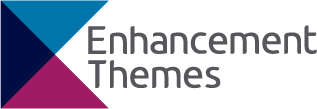 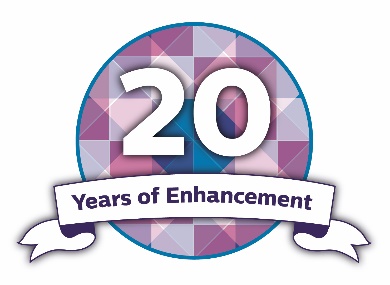 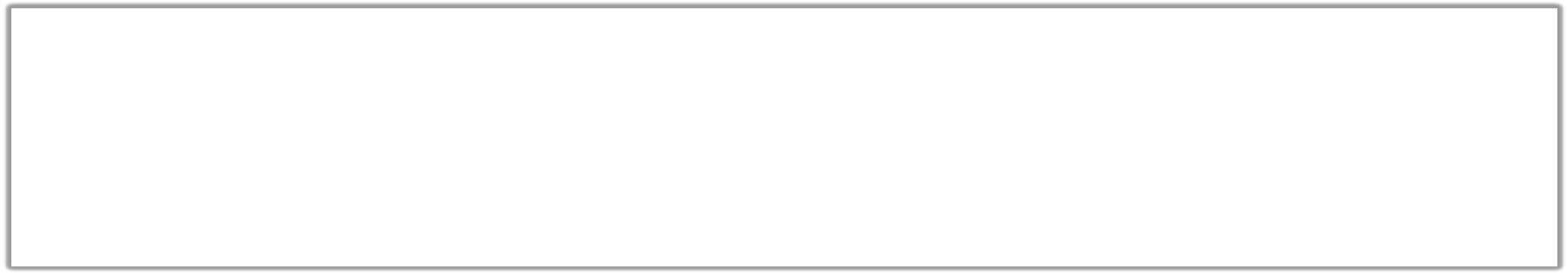 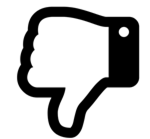 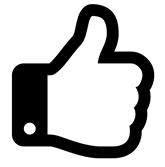 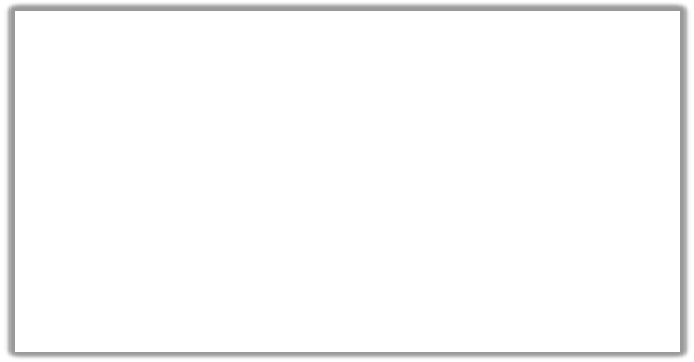 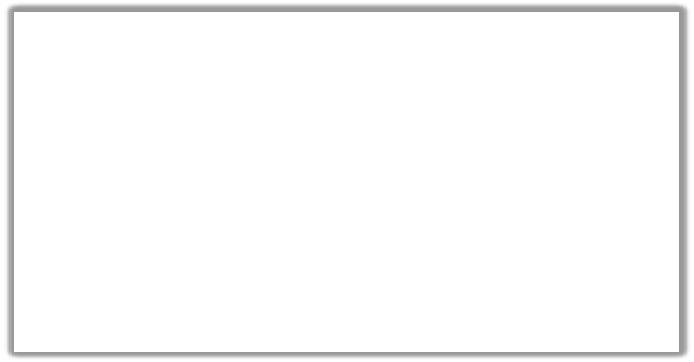 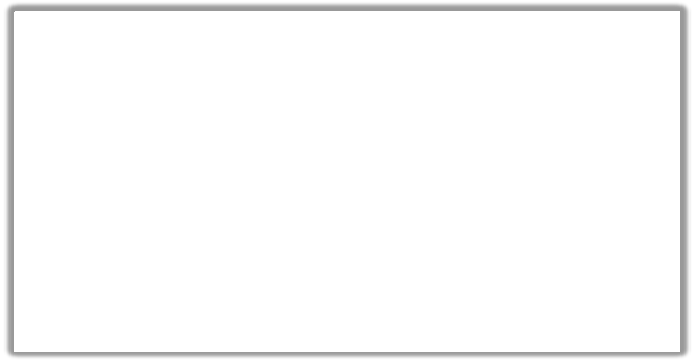 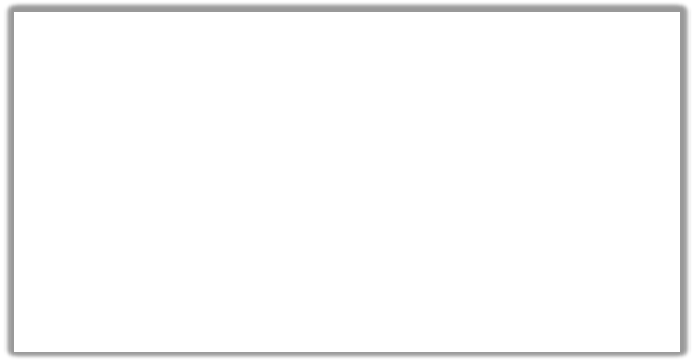 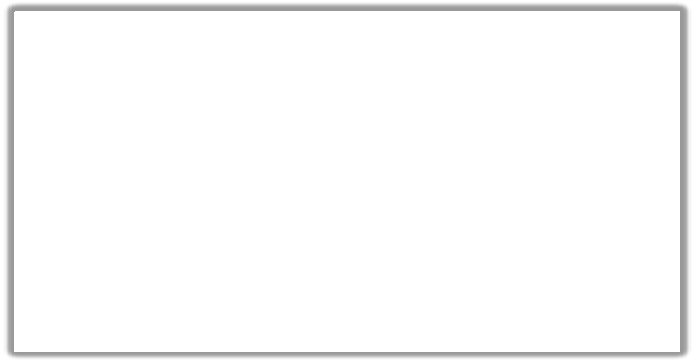 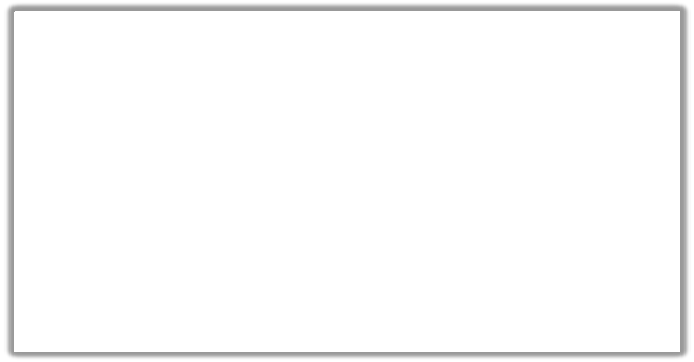 Published by QAA, and produced by the sector and QAA Scotland, this resource has been commissioned by the Scottish Funding Council to support its duty to secure provision for assessing and enhancing the quality of fundable further and higher education provision.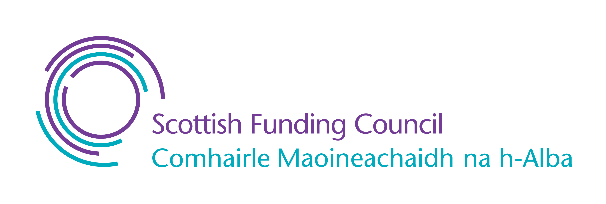 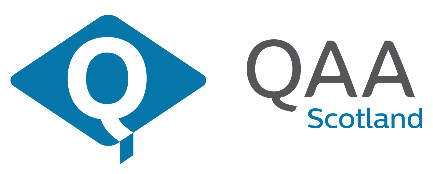 Published - 9 January 2023© The Quality Assurance Agency for Higher Education 2023
Registered charity numbers 1062746 and SC037786
www.enhancementthemes.ac.ukI have never been good at mathsI can't write essaysI always lose marks for poor referencingI'm not cleverThe otherenough to understand thisstudentsunderstand thisI give up tooearlybetterI never sleep well the night before an examThis module is too hardI should never have started this courseI can learn from my mistakes9am lectures give me good practice for my future jobWith a bit more effort my essay writing would improveIf I work harder next time I will pass the re-sitPlan B will be much better than Plan ADeadlines help me to focusGroup work helps me to develop leadership skillsThe pass mark of 40% is well below what I can achieveI can use my travelling time on the train to read over my notes